
ОБАВЕШТЕЊЕ О ЗАКЉУЧЕНОМ УГОВОРУЈНМВ 1/2018 за набавку услуге посредовања при набавци авио карата и хотелског смештаја за службена путовања у земљи и иностранствуНазив наручиоца: Министарство пољопривреде, шумарства и водопривреде – Управа за аграрна плаћања.Адреса наручиоца: Булевар краља Александра 84, Београд.Интернет страница наручиоца: www.uap.gov.rsВрста наручиоца: органи државне управе.Врста предмета: услуге.Врста поступка: јавна набавка мале вредности.Предмет набавке, назив и ознака из Општег речника набавки: услуге посредовања при набавци авио карата и хотелског смештаја за службена путовања у земљи и иностранству, шифрa из Општег речника набавки 63500000-4  – (услуге путничких агенција и тур-оператера и услуге помоћи туристима).Уговорена вредност: 3.000.000,00 динара динара без ПДВ.Критеријум за доделу уговора: најнижа понуђена цена. Како је шест понуђача доставило прихватљиве  понуде са истом ценом и роком плаћања, комисија је утврдила да је одлуку о додели уговора потребно донети применом другог резервног критеријума, односно жребањем.Број примљених понуда: 9 (девет).Понуђена цена: Најнижа: 3,00 динар без ПДВ  Понуђена цена код прихватљивих понуда	:Најнижа: 3,00 динара без ПДВ  Датум доношења одлуке о додели уговора: 21.3.2018. године.Датум закључења уговора: 4.4.2018. године.Основни подаци о добављачу: (назив, седиште, матични број и законски заступници): JUMBO TRAVEL DOO BEOGRAD, са седиштем у Београду, Београдска 33, матични број 20117826, законски заступник Игор Врањешевић.Период важења уговора: до испуњења финансијске вредности уговора, а најдуже 12 месеци од дана закључења уговора.Период важења уговора: До испуњења уговорних обавеза.КОМИСИЈА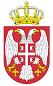 Република СрбијаМИНИСТАРСТВО ПОЉОПРИВРЕДЕ,ШУМАРСТВА И ВОДОПРИВРЕДЕУправа за аграрна плаћања               Број:  404-02-14/2018-07              Датум: 10.4.2018. годинеБеоград